Publicado en Madrid el 09/07/2019 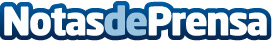 Herbalife Nutrition recauda más de 6 mil euros para nutrición infantilCon una ruta en bicicleta en el Camino de Santiago, la Herbalife Nutrition Foundation logró recaudar más de 6 mil euros que, a través de la Herbalife Nutrition Foundation, se destinarán a proyectos relacionados con la alimentación infantilDatos de contacto:José Domingo Guariglia917818090Nota de prensa publicada en: https://www.notasdeprensa.es/herbalife-nutrition-recauda-mas-de-6-mil-euros_1 Categorias: Nutrición Galicia Castilla y León Ciclismo Solidaridad y cooperación http://www.notasdeprensa.es